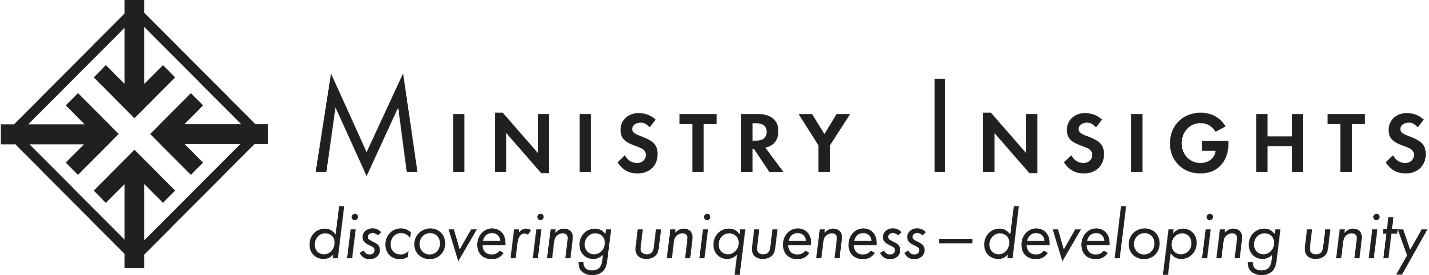 God created every individual member of the body of Christ (i.e. the local church) with unique strengths and abilities, placing them together as a team in order to build His Kingdom. Ministry Insights’ Leading From Your Strengths is an online assessment that empowers Christian leaders and team members to discover their God-given strengths and to discern where and how they fit in a specific team context. The LFYS Profile provides a 20+ page picture of your individual make-up, with over 19,860 unique strengths combinations. The assessment takes approximately ten minutes to complete, with results delivered instantly and interpreted fully. For more information, please visit https://www.ministryinsights.com/leaders/leading-from-your-strengths-profile/ or contact MBCB’s Church Health Division (vclary@mbcb.org) to schedule a consultation with a certified specialist.If the whole body were an eye, where would be the sense of hearing?  If the whole body were an ear, where would be the sense of smell? – 1 Corinthians 12:17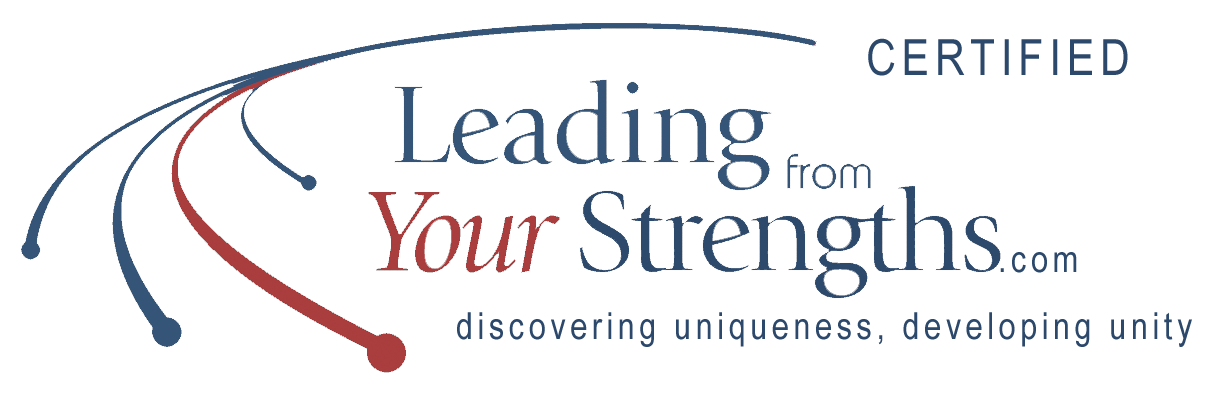 Contact information:Vesta ClaryMinistry Assistant, Church Growth515 Mississippi St. Jackson, MS 39201vclary@mbcb.org